WR.4464.5.2023Zamawiający: Gmina Lubawka, Plac Wolności 1, 58-420 Lubawka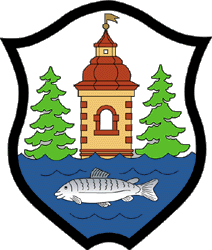 SPECYFIKACJA WARUNKÓW ZAMÓWIENIAdla zamówienia na usługi pn.:„Dowóz uczniów z niepełnosprawnościami z Gminy Lubawka w roku szkolnym 2023/2024 do Zespołu Szkół Specjalnych w Kamiennej Górze.”.Postępowanie o udzielenie zamówienia publicznego, prowadzonego zgodnie z art. 275 ust. 1 ustawy z dnia 11 września 2019 r. – Prawo zamówień publicznych (t.j. Dz. U. Z 2022 r., poz. 1710 ze zm.) 
– postępowanie w trybie podstawowym bez negocjacji.                                                                                                                                 Zatwierdzam:Z-ca BurmistrzaMiasta Lubawka/-/  Sławomir AntoniewskiSPIS TREŚCII. NAZWA ORAZ ADRES ZAMAWIAJĄCEGONazwa oraz adres Zamawiającego: Gmina Lubawka, Plac Wolności 1, 58-420 LubawkaNumer telefonu: 516 321 619adres poczty elektronicznej: lubawka@lubawka.euAdres strony internetowej, na której jest prowadzone postępowanie i na której będą udostępniane zmiany i wyjaśnienia treści SWZ oraz inne dokumenty zamówienia bezpośrednio związane 
z postępowaniem o udzielenie zamówienia: https://platformazakupowa.pl/pn/lubawkaDostęp do platformy zakupowej jest bezpłatny. Wskazanie osób do kontaktowania się z Wykonawcami:Osobą upoważnioną przez Zamawiającego do kontaktowania się z Wykonawcami jest: Paulina Rogowska, tel. 516 322 598Dni i godziny pracy Zamawiającego: Poniedziałek: 7:30 – 17:00Wtorek, środa, czwartek: 7:30 – 15:30Piątek: 7:30 – 14:00II. TRYB UDZIELANIA ZAMÓWIENIANiniejsze postępowanie prowadzone jest w trybie podstawowym na podstawie art. 275 pkt 1 u.p.z.p.Zamawiający nie przewiduje wyboru najkorzystniejszej oferty z możliwością prowadzenia negocjacji.Zamawiający nie przewiduje udzielenia dotychczasowemu Wykonawcy zamówienia podstawowego, zamówień o których mowa w art. 214 ust. 1 pkt. 7 u.p.z.p.Zamawiający nie dopuszcza składania ofert wariantowych.Zamawiający nie przewiduje zawarcia umowy ramowej.Zamawiający nie przewiduje zastosowania aukcji elektronicznej.Zamawiający nie przewiduje zwrotu kosztów udziału w postępowaniu.Zamawiający nie zastrzega wykonania zamówienia wyłącznie przez Wykonawców, o których mowa w art. 94 u.p.z.p. Zamawiający nie określa dodatkowych wymagań związanych z zatrudnianiem osób, o których mowa 
w art. 96 ust. 2 pkt 2 u.p.z.p.Wymagania związane z realizacją zamówienia w zakresie zatrudnienia przez wykonawcę lub podwykonawcę na podstawie stosunku pracy osób wykonujących wskazane przez zamawiającego czynności w zakresie realizacji zamówienia, jeżeli wykonanie tych czynności polega na wykonywaniu pracy w sposób określony w art. 22 § 1 ustawy z dnia 26 czerwca 1974 r. - Kodeks pracy (Dz. U. z 2022 r. poz. 1510 ze zm.) obejmują następujące rodzaje czynności: kierowanie pojazdem, którym wykonywany będzie dowóz uczniów.Sposób dokumentowania zatrudnienia osób, o których mowa w pkt.  8: Zamawiający wymaga przekazania w terminie 7 dni od dnia zawarcia Umowy oświadczenia Wykonawcy o zatrudnieniu na podstawie umowy o pracę osób wykonujących czynności, o których mowa w pkt. 8Zamawiający nie określa dodatkowych wymagań związanych z zatrudnianiem osób, o których mowa 
w art. 96 ust. 2 pkt 2 PZP III. OPIS PRZEDMIOTU ZAMÓWIENIAPrzedmiotem zamówienia jest dowóz i odwóz uczniów z niepełnosprawnością do Zespołu Szkół Specjalnych przy ul. Stanisława Staszica 11 w Kamiennej Górze w roku szkolnym 2023/2024 wraz 
z opiekunem zgodnie z załącznikiem nr 2 do SWZ – Opisem Przedmiotu Zamówienia. Przewozy dzieci odbywać się mogą wyłącznie środkami transportu spełniającymi wymagania techniczne określone w przepisach ustawy – Prawo o ruchu drogowym (j.t. Dz.U. z 2022 r., poz.988 ze zm.) i innych przepisach związanych z przewozem osób, ustawa z dnia 6 września 2001 roku o transporcie drogowym (j.t. Dz. U. z 2022 roku, poz.2201 ze zm.).Dowóz uczniów z niepełnosprawnościami oraz opiekuna będzie się odbywać w dni nauki szkolnej z miejsc wyznaczonych w miejscowościach: Lubawka, Chełmsko Śląskie, Olszyny, Okrzeszyn, Błażejów, Miszkowice. Szczegółowe miejsca dowozu i odwozu zostaną Wykonawcy przekazane przy podpisaniu umowy.Sposób realizacji zamówienia:Dowóz będzie się odbywał w czasie od 4 września 2023 roku do 21 czerwca 2024 roku, we wszystkie dni nauki szkolnej, w godzinach ustalonych zgodnie z planem zajęć w szkole.Dowóz i przywóz uczniów będzie odbywał się z udziałem opiekuna.Opiekuna podczas dowozu zabezpiecza Gmina Lubawka.Wykonawca zobowiązany jest do pomocy dzieciom z niepełnosprawnościami podczas wsiadania 
i wysiadania z pojazdu.Pojazd musi być dostosowany do bezpiecznego przewozu co najmniej 16 pasażerów, uczniów 
z niepełnosprawnością oraz ich opiekuna, mile widziany pojazd do przewożenia wózka inwalidzkiego 
w postaci niezłożonej o gabarytach: 95 cm x 75 cm x 55 cm.Zaleca się Wykonawcy przeprowadzenie wizji lokalnej trasy dowozu i przywozu. Wszelkie koszty związane z opracowaniem oferty i zaleconą wizją lokalną ponosi Wykonawca, niezależnie od wyniku postępowania przetargowego.Orientacyjna długość trasy – około 135 km dziennie (w obie strony).Łączna szacowana ilość kilometrów: 135 km x 186 dni  = 25 110 km - przyjęta na potrzeby dokonania oceny oferty.Podana w ofercie cena za 1 kilometr świadczenia usługi musi zawierać wszystkie opłaty drogowe 
i parkingowe, wynagrodzenie kierowcy, łącznie z pochodnymi, koszt ubezpieczenia pojazdu, kierowcy 
i pasażerów, paliwa oraz wszystkie możliwe obciążenia.Ceną zamówienia jest całkowite szacunkowe wynagrodzenie Wykonawcy (brutto) za 1 kilometr świadczenia w/w usługi. Wynagrodzenie Wykonawcy będzie zależne od liczby kilometrów faktycznie przejechanych w danym miesiącu oraz liczby dni zrealizowanego przedmiotu zamówienia, potwierdzone zestawieniem obecności uczniów dowożonych w danym miesiącu przez opiekuna dowozów.Wspólny Słownik Zamówień CPV: kod CPV:60140000-1 – nieregularny transport osób	kod CPV: 60000000-8 – usługi transportowe (z wyłączeniem transportu odpadów)IV. DEFINICJE/PODSTAWY PRAWNE Za Wykonawcę uważa się osobę fizyczną, osobę prawną albo jednostkę organizacyjną nieposiadającą osobowości prawnej, która oferuje na rynku wykonanie robót budowlanych lub obiektu budowlanego, dostawę produktów lub świadczenie usług lub ubiega się o udzielenie zamówienia, złożyła ofertę lub zawarła umowę w sprawie zamówienia publicznego.Ustawa z dnia 11 września 2019 r. Prawo zamówień publicznych (tj. Dz.U. z 2022. 1710 z późni. zm.) na potrzeby niniejszej SWZ zwana u.p.z.p.Rozporządzenie Ministra Rozwoju, Pracy i Technologii z dnia 23 grudnia 2020 r. w sprawie podmiotowych środków dowodowych oraz innych dokumentów lub oświadczeń, jakich może żądać zamawiający od wykonawcy (tj. Dz. U. z 2020 r., poz. 2415).Ustawa z dnia 14 grudnia 2016 r. Prawo oświatowe (tj. Dz. U. 2023 r. poz. 900).V. PODWYKONAWSTWOWykonawca może powierzyć wykonanie części zamówienia podwykonawcy (podwykonawcom). Zamawiający nie zastrzega obowiązku osobistego wykonania przez Wykonawcę kluczowych części zamówienia.Zamawiający wymaga, aby w przypadku powierzenia części zamówienia podwykonawcom, Wykonawca wskazał w ofercie części zamówienia, których wykonanie zamierza powierzyć podwykonawcom oraz podał (o ile są mu wiadome na tym etapie) nazwy (firmy) tych podwykonawców.VI. TERMIN WYKONANIA ZAMÓWIENIATermin realizacji zamówienia wynosi  od 04.09.2023 r. do 21.06.2024 r. – w dni nauki szkolnej.VII. WARUNKI UDZIAŁU W POSTĘPOWANIUO udzielenie zamówienia mogą ubiegać się Wykonawcy, którzy nie podlegają wykluczeniu na zasadach określonych w Rozdziale VIII SWZ, oraz spełniają określone przez Zamawiającego warunki udziału 
w postępowaniu.O udzielenie zamówienia mogą ubiegać się Wykonawcy, którzy spełniają warunki dotyczące:zdolności do występowania w obrocie gospodarczym:Zamawiający nie określa warunku w powyższym zakresie.uprawnień do prowadzenia określonej działalności gospodarczej lub zawodowej, o ile wynika to 
z odrębnych przepisów:Wykonawca spełni warunek, jeżeli wykaże, że;a)	posiada właściwe, co do działalności i zakresu terytorialnego, uprawnienia do wykonywania krajowego transportu drogowego osób, zgodnie z ustawą z dnia 06.09.2001 r. o Transporcie drogowym (j.t. Dz. U z 2022 r. poz. 2201 ze zm.).sytuacji ekonomicznej lub finansowej:Wykonawca spełni warunek, jeżeli wykaże, że;a)	jest ubezpieczony od odpowiedzialności cywilnej w zakresie prowadzonej działalności związanej z przedmiotem zamówienia na sumę gwarancyjną ubezpieczenia 10 000,00 PLN.zdolności technicznej lub zawodowej:Wykonawca spełni warunek, jeżeli wykaże, że;a)	dysponuje następującym wyposażeniem w celu wykonania zamówienia publicznego:	- co najmniej jednym pojazdem o minimalnej liczbie miejsc siedzących – 16 miejsc, spełniającym wymagania Rozporządzenia Ministra Infrastruktury z dnia 31 grudnia 2002 roku w sprawie warunków technicznych pojazdów oraz zakresu ich niezbędnego wyposażenia (Dz. U. z 2016 roku, poz. 2022 ze zm.), b) posiada doświadczenie polegające na wykonaniu w okresie ostatnich 3 lat przed upływem terminu składania ofert, a jeżeli okres prowadzenia działalności jest krótszy - w tym okresie: co najmniej jednej usługi (w przypadku świadczeń okresowych lub ciągłych uwzględniane są również nadal wykonywane), o wartości nie mniejszej niż 10 000,00 zł brutto (słownie: dziesięć tysięcy złotych 00/100 groszy brutto) polegającej na dowozie uczniów niepełnosprawnych do szkół;c)	dysponuje lub będzie dysponował następującymi osobami skierowanymi do realizacji zamówienia publicznego, odpowiedzialnymi za kierowanie autobusami:       - minimum 1 kierowca posiadający ważne uprawnienia do kierowania pojazdem przeznaczonym do realizacji zadani i  świadectwo kwalifikacji zawodowej kat. D do przewozu osób z co najmniej 3 letnim doświadczeniem;d) wymogu zatrudnienia na podstawie umowy o pracę nie stosuje się, jeżeli wykonawca jest osobą fizyczną prowadzącą działalność gospodarczą samodzielnie wykonującą usługę objętą zadaniem. Zamawiający może na każdym etapie postępowania, uznać, że Wykonawca nie posiada wymaganych zdolności, jeżeli posiadanie przez wykonawcę sprzecznych interesów, w szczególności zaangażowanie zasobów technicznych lub zawodowych wykonawcy w inne przedsięwzięcia gospodarcze wykonawcy może mieć negatywny wpływ na realizację zamówienia. W przypadku Wykonawców wspólnie ubiegających się o udzielenie zamówienia, warunek zostanie spełniony, jeśli wymagane doświadczenie będzie posiadał co najmniej jeden z konsorcjantów, który będzie realizował tę część zamówienia, z którą wiąże się obowiązek posiadania opisanego doświadczenia.Wykonawcy wspólnie ubiegający się o udzielenie zamówienia dołączają do oferty oświadczenie, z którego wynika, które usługi wykonają poszczególni wykonawcy w odniesieniu do warunków, które zostały opisane w ust. 2 - zgodnie z Załącznikiem nr 8 do SWZ, oraz oświadczenie podmiotu udostępniającego – Załącznik nr 9 do SWZ VIII. PODSTAWY WYKLUCZENIA Z POSTĘPOWANIAZ postępowania o udzielenie zamówienia wyklucza się Wykonawców, w stosunku do których zachodzi którakolwiek z okoliczności wskazanych:w art. 108 ust. 1 PZP;w art. 109 ust. 1 pkt. 4 tj.:w stosunku, do którego otwarto likwidację, ogłoszono upadłość, którego aktywami zarządza likwidator lub sąd, zawarł układ z wierzycielami, którego działalność gospodarcza jest zawieszona albo znajduje się on w innej tego rodzaju sytuacji wynikającej z podobnej procedury przewidzianej w przepisach miejsca wszczęcia tej procedury;w art. 7 ust 1 ustawy z dnia 13 kwietnia 2022 r. o szczególnych rozwiązaniach w zakresie przeciwdziałania wspieraniu agresji na Ukrainę oraz służących ochronie bezpieczeństwa narodowegoWykluczenie Wykonawcy następuje zgodnie z art. 111 PZP IX. PODMIOTOWE ŚRODKI DOWODOWE. OŚWIADCZENIA I DOKUMENTY, JAKIE ZOBOWIĄZANI SĄ DOSTARCZYĆ WYKONAWCY W CELU POTWIERDZENIA SPEŁNIANIA WARUNKÓW UDZIAŁU 
W POSTĘPOWANIU ORAZ WYKAZANIA BRAKU PODSTAW WYKLUCZENIADo oferty Wykonawca zobowiązany jest dołączyć aktualne na dzień składania ofert oświadczenie 
o spełnianiu warunków udziału w postępowaniu oraz o braku podstaw do wykluczenia z postępowania – zgodnie z Załącznikiem nr 4 do SWZ;Informacje zawarte w oświadczeniu, o którym mowa w pkt 1 stanowią wstępne potwierdzenie, 
że Wykonawca nie podlega wykluczeniu oraz spełnia warunki udziału w postępowaniu.Zamawiający wzywa wykonawcę, którego oferta została najwyżej oceniona, do złożenia w wyznaczonym terminie, nie krótszym niż 5 dni od dnia wezwania, podmiotowych środków dowodowych, jeżeli wymagał ich złożenia w ogłoszeniu o zamówieniu lub dokumentach zamówienia, aktualnych na dzień złożenia podmiotowych środków dowodowych.Podmiotowe środki dowodowe wymagane od wykonawcy obejmują:	Oświadczenie wykonawcy, w zakresie art. 108 ust. 1 pkt 5 ustawy, o braku przynależności do tej samej grupy kapitałowej, w rozumieniu ustawy z dnia 16 lutego 2007 r. o ochronie konkurencji 
i konsumentów (Dz. U. z 2021 r. poz. 275), z innym Wykonawca, który złożył odrębną ofertę, ofertę częściową lub wniosek o dopuszczenie do udziału w postępowaniu, albo oświadczenia 
o przynależności do tej samej grupy kapitałowej wraz z dokumentami lub informacjami potwierdzającymi przygotowanie oferty, oferty częściowej lub wniosku o dopuszczenie do udziału 
w postępowaniu niezależnie od innego wykonawcy należącego do tej samej grupy kapitałowej – załącznik nr 10 do SWZ;	Odpis lub informacja z Krajowego Rejestru Sądowego lub z Centralnej Ewidencji i Informacji 
o Działalności Gospodarczej, w zakresie art. 109 ust. 1 pkt 4 ustawy, sporządzonych nie wcześniej 
niż 3 miesiące przed jej złożeniem, jeżeli odrębne przepisy wymagają wpisu do rejestru lub ewidencji;	wykaz usług wykonanych w okresie ostatnich 3 lat liczonych wstecz od dnia upływu terminu składania ofert, a jeżeli okres prowadzenia działalności jest krótszy – w tym okresie, wraz z podaniem ich wartości, przedmiotu, dat wykonania i podmiotów, na rzecz których usługi zostały wykonane, oraz załączeniem dowodów określających czy usługi zostały wykonane lub są wykonywane należycie, przy czym dowodami, o których mowa, są referencje bądź inne dokumenty sporządzone przez podmiot, na rzecz którego usługi były wykonywane, a w przypadku gdy Wykonawca nie jest w stanie uzyskać tych dokumentów – oświadczenie Wykonawcy – wg wzoru -  załącznik nr 5 do SWZ;dokument potwierdzający posiadane uprawnienia do wykonywania transportu drogowego osób;dokumentów potwierdzających, że wykonawca jest ubezpieczony od odpowiedzialności cywilnej 
w zakresie prowadzonej działalności związanej z przedmiotem zamówienia na sumę gwarancyjną określoną przez zamawiającego.wykaz wyposażenia zakładu dostępnego wykonawcy w celu wykonania zamówienia publicznego wraz z informacją o podstawie do dysponowania tymi zasobami – załącznik nr 6 do SWZ ;wykaz osób, skierowanych do realizacji zamówienia publicznego, odpowiedzialnych za kierowanie pojazdem wraz z informacjami na temat ich kwalifikacji zawodowych (posiadanych uprawnień do przewozu osób) oraz informacją o podstawie do dysponowania tymi osobami - załącznik nr 7 do SWZ,Oświadczenie Wykonawcy o aktualności informacji zawartych w oświadczeniu, o którym mowa 
w art. 125 ust. 1u.p.z.p., w zakresie podstaw wykluczenia z postepowania wskazanych przez Zamawiającego – zgodnie z treścią załącznika nr 11 do Tomu I SWZ.Jeżeli Wykonawca ma siedzibę lub miejsce zamieszkania poza terytorium Rzeczypospolitej Polskiej, zamiast dokumentu, o których mowa w ust. 3 pkt 2, składa dokument lub dokumenty wystawione 
w kraju, w którym Wykonawca ma siedzibę lub miejsce zamieszkania, potwierdzające odpowiednio, że nie otwarto jego likwidacji ani nie ogłoszono upadłości. Dokument, o którym mowa powyżej, powinien być wystawiony nie wcześniej niż 3 miesiące przed upływem terminu składania ofert.Jeżeli w kraju, w którym Wykonawca ma siedzibę lub miejsce zamieszkania, nie wydaje się dokumentów, o których mowa w ust. 4 pkt 2, zastępuje się je w całości lub części dokumentem zawierającym odpowiednio oświadczenie Wykonawcy, ze wskazaniem osoby albo osób uprawnionych do jego reprezentacji, złożone przed notariuszem lub przed organem sądowym, administracyjnym albo organem samorządu zawodowego lub gospodarczego właściwym ze względu na siedzibę lub miejsce zamieszkania Wykonawcy.Wykonawca nie jest zobowiązany do złożenia podmiotowych środków dowodowych, które zamawiający posiada, jeżeli Wykonawca wskaże te środki oraz potwierdzi ich prawidłowość i aktualność.W zakresie nieuregulowanym ustawą PZP lub niniejszą SWZ do oświadczeń i dokumentów składanych przez Wykonawcę w postępowaniu zastosowanie mają w szczególności przepisy rozporządzenia Ministra Rozwoju Pracy i Technologii z dnia 23 grudnia 2020 r. w sprawie podmiotowych środków dowodowych oraz innych dokumentów lub oświadczeń, jakich może żądać zamawiający od wykonawcy oraz rozporządzenia Prezesa Rady Ministrów z dnia 31  grudnia 2020 r. w sprawie sposobu sporządzania 
i przekazywania informacji oraz wymagań technicznych dla dokumentów elektronicznych oraz środków komunikacji elektronicznej w postępowaniu o udzielenie zamówienia publicznego lub konkursie.X. POLEGANIE NA ZASOBACH INNYCH PODMIOTÓWWykonawca może w celu potwierdzenia spełniania warunków udziału w polegać na zdolnościach technicznych lub zawodowych podmiotów udostępniających zasoby, niezależnie od charakteru prawnego łączących go z nimi stosunków prawnych.W odniesieniu do warunków dotyczących doświadczenia, wykonawcy mogą polegać na zdolnościach podmiotów udostępniających zasoby, jeśli podmioty te wykonają świadczenie, do realizacji którego te zdolności są wymagane.Wykonawca, który polega na zdolnościach lub sytuacji podmiotów udostępniających zasoby, składa, wraz z ofertą, zobowiązanie podmiotu udostępniającego zasoby do oddania mu do dyspozycji niezbędnych zasobów na potrzeby realizacji danego zamówienia lub inny podmiotowy środek dowodowy potwierdzający, że Wykonawca realizując zamówienie, będzie dysponował niezbędnymi zasobami tych podmiotów. Wzór oświadczenia stanowi załącznik nr 9 do SWZ.Zamawiający ocenia, czy udostępniane wykonawcy przez podmioty udostępniające zasoby zdolności techniczne lub zawodowe, pozwalają na wykazanie przez wykonawcę spełniania warunków udziału 
w postępowaniu, a także bada, czy nie zachodzą, wobec tego podmiotu podstawy wykluczenia, które zostały przewidziane względem wykonawcy.Jeżeli zdolności techniczne lub zawodowe podmiotu udostępniającego zasoby nie potwierdzają spełniania przez wykonawcę warunków udziału w postępowaniu lub zachodzą, wobec tego podmiotu podstawy wykluczenia, zamawiający żąda, aby Wykonawca w terminie określonym przez zamawiającego zastąpił ten podmiot innym podmiotem lub podmiotami albo wykazał, że samodzielnie spełnia warunki udziału 
w postępowaniu.UWAGA: Wykonawca nie może, po upływie terminu składania ofert, powoływać się na zdolności lub sytuację podmiotów udostępniających zasoby, jeżeli na etapie składania ofert nie polegał on w danym zakresie na zdolnościach lub sytuacji podmiotów udostępniających zasoby.Wykonawca, w przypadku polegania na zdolnościach lub sytuacji podmiotów udostępniających zasoby, przedstawia, wraz z oświadczeniem, o którym mowa w Rozdziale IX ust. 1 SWZ, także oświadczenie podmiotu udostępniającego zasoby, potwierdzające brak podstaw wykluczenia tego podmiotu oraz odpowiednio spełnianie warunków udziału w postępowaniu, w zakresie, w jakim Wykonawca powołuje się na jego zasoby, zgodnie z katalogiem dokumentów określonych w Rozdziale IX SWZ.XI. INFORMACJA DLA WYKONAWCÓW WSPÓLNIE UBIEGAJĄCYCH SIĘ O UDZIELENIE ZAMÓWIENIAWykonawcy mogą wspólnie ubiegać się o udzielenie zamówienia. W takim przypadku Wykonawcy ustanawiają pełnomocnika do reprezentowania ich w postępowaniu albo do reprezentowania i zawarcia umowy w sprawie zamówienia publicznego. Pełnomocnictwo winno być załączone do oferty. W przypadku Wykonawców wspólnie ubiegających się o udzielenie zamówienia, oświadczenia, o których mowa w Rozdziale IX ust. 1 SWZ, składa każdy z Wykonawców. Oświadczenia te potwierdzają brak podstaw wykluczenia oraz spełnianie warunków udziału w zakresie, w jakim każdy z Wykonawców wykazuje spełnianie warunków udziału w postępowaniu.Wykonawcy wspólnie ubiegający się o udzielenie zamówienia dołączają do oferty oświadczenie, z którego wynika, które usługi wykonają poszczególni wykonawcy.Oświadczenia i dokumenty potwierdzające brak podstaw do wykluczenia z postępowania składa każdy 
z Wykonawców wspólnie ubiegających się o zamówienie.XII. INFORMACJE O SPOSOBIE POROZUMIEWANIA SIĘ ZAMAWIAJĄCEGO Z WYKONAWCAMI ORAZ PRZEKAZYWANIA OŚWIADCZEŃ LUB DOKUMENTÓWPostępowanie prowadzone jest w języku polskim w formie elektronicznej za pośrednictwem platformazakupowa.pl pod adresem: https://platformazakupowa.pl/pn/lubawkaW celu skrócenia czasu udzielenia odpowiedzi na pytania preferuje się, aby komunikacja między Zamawiającym a Wykonawcami, w tym wszelkie oświadczenia, wnioski, zawiadomienia oraz informacje, przekazywane były za pośrednictwem platformazakupowa.pl i formularza „Wyślij wiadomość do zamawiającego”. Za datę przekazania (wpływu) oświadczeń, wniosków, zawiadomień oraz informacji przyjmuje się datę ich przesłania za pośrednictwem platformazakupowa.pl poprzez kliknięcie przycisku „Wyślij wiadomość do zamawiającego” po których pojawi się komunikat, że wiadomość została wysłana do Zamawiającego. Zamawiający dopuszcza, opcjonalnie, komunikację za pośrednictwem poczty elektronicznejZamawiający będzie przekazywał Wykonawcom informacje w formie elektronicznej za pośrednictwem platformazakupowa.pl. Informacje dotyczące odpowiedzi na pytania, zmiany specyfikacji, zmiany terminu składania i otwarcia ofert Zamawiający będzie zamieszczał na platformie w sekcji “Komunikaty”. Korespondencja, której zgodnie z obowiązującymi przepisami adresatem jest konkretny Wykonawca, będzie przekazywana w formie elektronicznej za pośrednictwem platformazakupowa.pl do konkretnego Wykonawcy.Wykonawca jako podmiot profesjonalny ma obowiązek sprawdzania komunikatów i wiadomości bezpośrednio na platformazakupowa.pl przesłanych przez Zamawiającego, gdyż system powiadomień może ulec awarii lub powiadomienie może trafić do folderu SPAM.Zamawiający, zgodnie z § 11 ust. 2 Rozporządzeniem Prezesa Rady Ministrów z dnia 30 grudnia 2020r. 
w sprawie sposobu sporządzania i przekazywania informacji oraz wymagań technicznych dla dokumentów elektronicznych oraz środków komunikacji elektronicznej w postępowaniu o udzielenie zamówienia publicznego lub konkursie zamieszcza wymagania dotyczące specyfikacji połączenia, formatu przesyłanych danych oraz szyfrowania i oznaczania czasu przekazania i odbioru danych za pośrednictwem platformazakupowa.pl, tj.:stały dostęp do sieci Internet o gwarantowanej przepustowości nie mniejszej niż 512 kb/s,komputer klasy PC lub MAC o następującej konfiguracji: pamięć min. 2 GB Ram, procesor Intel IV 2 GHZ lub jego nowsza wersja, jeden z systemów operacyjnych - MS Windows 7, Mac Os x 10 4, Linux, lub ich nowsze wersje,zainstalowana dowolna przeglądarka internetowa, w przypadku Internet Explorer minimalnie wersja 10 0.,włączona obsługa JavaScript,zainstalowany program Adobe Acrobat Reader lub inny obsługujący format plików .pdf,Platformazakupowa.pl działa według standardu przyjętego w komunikacji sieciowej - kodowanie UTF8,Oznaczenie czasu odbioru danych przez platformę zakupową stanowi datę oraz dokładny czas (hh:mm:ss) generowany wg. czasu lokalnego serwera synchronizowanego z zegarem Głównego Urzędu Miar.Wykonawca, przystępując do niniejszego postępowania o udzielenie zamówienia publicznego:akceptuje warunki korzystania z platformazakupowa.pl określone w Regulaminie zamieszczonym na stronie internetowej pod linkiem  w zakładce „Regulamin" oraz uznaje go za wiążący;zapoznał i stosuje się do Instrukcji składania ofert dostępnej pod linkiem: https://platformazakupowa.pl/strona/45-instrukcje.Zamawiający nie ponosi odpowiedzialności za złożenie oferty w sposób niezgodny z Instrukcją korzystania z platformazakupowa.pl, w szczególności za sytuację, gdy Zamawiający zapozna się z treścią oferty przed upływem terminu składania ofert (np. złożenie oferty w zakładce „Wyślij wiadomość do zamawiającego”). Taka oferta zostanie uznana przez Zamawiającego za ofertę handlową i nie będzie brana pod uwagę w przedmiotowym postępowaniu mimo iż Zamawiający spełnił obowiązek narzucony w art. 221 u.p.z.p, 
z winy Wykonawcy oferta została złożona niezgodnie.Zamawiający informuje, że instrukcje korzystania z platformazakupowa.pl dotyczące w szczególności logowania, składania wniosków o wyjaśnienie treści SWZ, składania ofert oraz innych czynności podejmowanych w niniejszym postępowaniu przy użyciu platformazakupowa.pl znajdują się w zakładce „Instrukcje dla Wykonawców" na stronie internetowej pod adresem: https://platformazakupowa.pl/strona/45-instrukcje.Zamawiający nie przewiduje sposobu komunikowania się z Wykonawcami w inny sposób niż przy użyciu środków komunikacji elektronicznej, wskazanych w niniejszym SWZ.XIII. OPIS SPOSOBU PRZYGOTOWANIA OFERT ORAZ DOKUMENTÓW WYMAGANYCH PRZEZ ZAMAWIAJĄCEGO W SWZWymagania podstawowe.Do przygotowania oferty konieczne jest posiadanie przez osobę upoważnioną do reprezentowania Wykonawcy kwalifikowanego podpisu elektronicznego lub podpisu zaufanego lub podpisu osobistego.Wykonawca może złożyć tylko jedną ofertę. Treść złożonej oferty musi odpowiadać treści Specyfikacji Warunków Zamówienia. Zamawiający zaleca wykorzystywanie formularzy przekazanych przez Zamawiającego. Dopuszcza się w ofercie złożenie załączników opracowanych przez Wykonawcę, pod warunkiem, że ich treść będzie zgodna z treścią formularzy opracowanych przez Zamawiającego.Oferta (oraz załączniki do niej) musi być podpisana przez osoby upoważnione do reprezentowania Wykonawcy (Wykonawców wspólnie ubiegających się o udzielenie zamówienia). Oznacza to, iż jeżeli z dokumentu(ów) określającego(ych) status prawny Wykonawcy lub pełnomocnictwa (pełnomocnictw) wynika, iż do reprezentowania Wykonawcy upoważnionych jest łącznie kilka osób, dokumenty wchodzące w skład oferty muszą być podpisane przez wszystkie te osoby.Upoważnienie osób podpisujących ofertę (oraz załączników do niej) musi bezpośrednio wynikać z dokumentów dołączonych do oferty. Oznacza to, że jeżeli upoważnienie takie nie wynika wprost z dokumentu stwierdzającego status prawny Wykonawcy, to do oferty należy dołączyć pełnomocnictwo wystawione przez osoby do tego upoważnione. Pełnomocnictwo powinno być załączone do oferty w formie elektronicznej.Oferta powinna być sporządzona w języku polskim w sposób czytelny. Dokumenty sporządzone 
w języku obcym, muszą być złożone wraz z tłumaczeniem na język polski.Koszty przygotowania oferty ponosi Wykonawca. Forma oferty:Ofertę oraz załączniki do niej składa się pod rygorem nieważności w formie elektronicznej opatrzonej kwalifikowanym podpisem elektronicznym lub w postaci elektronicznej opatrzonej podpisem zaufanym lub podpisem osobistym.Podpisy kwalifikowane wykorzystywane przez Wykonawców do podpisywania wszelkich plików muszą spełniać „Rozporządzenie Parlamentu Europejskiego i Rady w sprawie identyfikacji elektronicznej i usług zaufania w odniesieniu do transakcji elektronicznych na rynku wewnętrznym (eIDAS) (UE) nr 910/2014 - od 1 lipca 2016 roku”.W przypadku wykorzystania formatu podpisu XAdES zewnętrzny, Zamawiający wymaga dołączenia odpowiedniej ilości plików tj. podpisywanych plików z danymi oraz plików podpisu w formacie XAdES.Poświadczenia za zgodność z oryginałem dokonuje odpowiednio Wykonawca, podmiot, na którego zdolnościach lub sytuacji polega Wykonawca, Wykonawcy wspólnie ubiegający się o udzielenie zamówienia publicznego albo Podwykonawca, w zakresie dokumentów, które każdego z nich dotyczą. Poprzez oryginał należy rozumieć dokument podpisany kwalifikowanym podpisem elektronicznym lub podpisem zaufanym lub podpisem osobistym przez osobę/osoby upoważnioną/upoważnione. Poświadczenie za zgodność z oryginałem następuje w formie elektronicznej poprzez podpisanie kwalifikowanym podpisem elektronicznym lub podpisem zaufanym lub podpisem osobistym przez osobę/osoby upoważnioną/upoważnione.Zgodnie z definicją dokumentu elektronicznego z art. 3 ust. 2 Ustawy o informatyzacji działalności podmiotów realizujących zadania publiczne, opatrzenie pliku zawierającego skompresowane dane kwalifikowanym podpisem elektronicznym jest jednoznaczne z podpisaniem oryginału dokumentu, z wyjątkiem kopii poświadczonych odpowiednio przez innego Wykonawcę ubiegającego się wspólnie 
z nim o udzielenie zamówienia, przez podmiot na którego zdolnościach lub sytuacji polega Wykonawca, albo przez Podwykonawcę.Maksymalny rozmiar jednego pliku przesyłanego za pośrednictwem dedykowanych formularzy do: złożenia, zmiany, wycofania oferty wynosi 150 MB natomiast przy komunikacji z Zamawiającym wielkość jednego pliku to maksymalnie 500 MB. Ilość plików załączanych może być nieograniczona.Zawartość oferty: 4. Tajemnica przedsiębiorstwa.Zgodnie z art. 18 ust. 3 u.p.z.p nie ujawnia się informacji stanowiących tajemnicę przedsiębiorstwa, w rozumieniu przepisów o zwalczeniu nieuczciwej konkurencji. Jeżeli Wykonawca, nie później niż w terminie składania ofert, w sposób nie budzący wątpliwości zastrzegł, że nie mogą być one udostępniane oraz wykazał, załączając stosowne wyjaśnienie iż zastrzeżone informacje stanowią tajemnicę przedsiębiorstwa. Na platformie zakupowej w formularzu oferty w części dotyczącej składania oferty znajduje się miejsce wyznaczone do dołączenia części oferty stanowiącej tajemnicę przedsiębiorstwa.XIV. SPOSÓB OBLICZANIA CENY OFERTYWykonawca podaje cenę za realizację przedmiotu zamówienia zgodnie ze wzorem Formularza Ofertowego, stanowiącego Załącznik nr 1 do SWZ. Cena ofertowa brutto musi uwzględniać wszystkie koszty związane z realizacją przedmiotu zamówienia zgodnie z opisem przedmiotu zamówienia oraz istotnymi postanowieniami umowy określonymi 
w niniejszej SWZ oraz należną stawkę podatku VAT. Wszystkie elementy kosztów mają być zawarte 
w cenie 1 km.Cena podana na Formularzu Ofertowym jest ceną ostateczną, niepodlegającą negocjacji i wyczerpującą wszelkie należności Wykonawcy wobec Zamawiającego związane z realizacją przedmiotu zamówienia.Cena oferty powinna być wyrażona w złotych polskich (PLN) z dokładnością do dwóch miejsc po przecinku.Zamawiający nie przewiduje rozliczeń w walucie obcej.Wyliczona cena oferty brutto będzie służyć do porównania złożonych ofert i do rozliczenia w trakcie realizacji zamówienia.Jeżeli została złożona oferta, której wybór prowadziłby do powstania u zamawiającego obowiązku podatkowego zgodnie z ustawą z dnia 11 marca 2004 r. o podatku od towarów i usług, dla celów zastosowania kryterium ceny lub kosztu zamawiający dolicza do przedstawionej w tej ofercie ceny kwotę podatku od towarów i usług, którą miałby obowiązek rozliczyć. W ofercie, o której mowa w ust. 1, Wykonawca ma obowiązek:1)	poinformowania zamawiającego, że wybór jego oferty będzie prowadził do powstania 
u zamawiającego obowiązku podatkowego;2)	wskazania nazwy (rodzaju) towaru lub usługi, których dostawa lub świadczenie będą prowadziły do powstania obowiązku podatkowego;3)	wskazania wartości towaru lub usługi objętego obowiązkiem podatkowym zamawiającego, bez kwoty podatku;4)	wskazania stawki podatku od towarów i usług, która zgodnie z wiedzą wykonawcy, będzie miała zastosowanie.Wzór Formularza Ofertowego został opracowany przy założeniu, iż wybór oferty nie będzie prowadzić do powstania u Zamawiającego obowiązku podatkowego w zakresie podatku VAT. W przypadku, gdy Wykonawca zobowiązany jest złożyć oświadczenie o powstaniu u Zamawiającego obowiązku podatkowego, to winien odpowiednio zmodyfikować treść formularza.  XV. WYMAGANIA DOTYCZĄCE WADIUMWniesienie wadium nie jest wymagane XVI. TERMIN ZWIĄZANIA OFERTĄWykonawca będzie związany ofertą przez okres 30 dni, tj. do dnia 15 września 2023 roku. Bieg terminu związania ofertą rozpoczyna się wraz z upływem terminu składania ofert.W przypadku gdy wybór najkorzystniejszej oferty nie nastąpi przed upływem terminu związania ofertą wskazanego w ust. 1, Zamawiający przed upływem terminu związania ofertą zwraca się jednokrotnie do Wykonawców o wyrażenie zgody na przedłużenie tego terminu o wskazywany przez niego okres, nie dłuższy niż 30 dni. Przedłużenie terminu związania ofertą wymaga złożenia przez wykonawcę pisemnego oświadczenia o wyrażeniu zgody na przedłużenie terminu związania ofertą.XVII. MIEJSCE I TERMIN SKŁADANIA OFERT   Miejsce i termin składania ofert:Miejscem składania ofert jest platforma zakupowa Miasta Lubawka dostępna pod adresem: https://platformazakupowa.pl/pn/lubawkaKompletną ofertę, należy złożyć w formie elektronicznej za pośrednictwem platformy zakupowej do dnia 16 sierpnia  2023 r. do godziny 10:00.Po wypełnieniu Formularza składania oferty i załadowaniu wszystkich wymaganych załączników należy kliknąć przycisk „Przejdź do podsumowania”.Oferta składana elektronicznie musi zostać podpisana elektronicznym podpisem kwalifikowanym lub podpisem zaufanym lub podpisem osobistym.W procesie składania oferty za pośrednictwem platformy Wykonawca powinien złożyć podpis bezpośrednio na dokumencie przesłanym za pośrednictwem Platformy. Złożenie podpisu na platformie na etapie podsumowania ma charakter nieobowiązkowy, jednak pozwala zweryfikować ważność podpisu przed złożeniem oferty.Za datę przekazania oferty przyjmuje się datę jej przekazania w systemie (platformie) w drugim kroku składania oferty poprzez kliknięcie przycisku “Złóż ofertę” i wyświetlenie się komunikatu, że oferta została zaszyfrowana i złożona.Szczegółowa instrukcja dla Wykonawców dotycząca złożenia, zmiany i wycofania oferty znajduje się na stronie internetowej pod adresem: https://platformazakupowa.pl/strona/45-instrukcjeZamawiający odrzuci ofertę złożoną po terminie składania ofert.XVIII. OTWARCIE OFERTTermin otwarcia ofert:Otwarcie ofert nastąpi 16 sierpnia 2023 za pośrednictwem https://platformazakupowa.pl/pn/lubawka o godzinie 10:15.W przypadku awarii systemu teleinformatycznego, która spowoduje brak możliwości otwarcia ofert w terminie określonym przez Zamawiającego, otwarcie ofert następuje niezwłocznie po usunięciu awarii.Zamawiający poinformuje o zmianie terminu otwarcia ofert na stronie internetowej prowadzonego postępowania.Zamawiający najpóźniej przed otwarciem ofert udostępni na stronie internetowej prowadzonego postepowania informację o kwocie, jaką zamierza przeznaczyć na sfinansowanie przedmiotowego zamówienia.Zamawiający, niezwłocznie po otwarciu ofert, udostępnia na stronie internetowej prowadzonego postępowania informacje o:nazwach albo imionach i nazwiskach oraz siedzibach lub miejscach prowadzonej działalności gospodarczej albo miejscach zamieszkania Wykonawców, których oferty zostały otwartecenach lub kosztach zawartych w ofertach.Informacje o których mowa powyżej zostaną opublikowane na stronie postępowania na platformazakupowa.pl w sekcji „Komunikaty”XIX. OPIS KRYTERIÓW OCENY OFERT WRAZ Z PODANIEM WAG TYCH KRYTERIÓW I SPOSOBU OCENY OFERT Przy wyborze najkorzystniejszej oferty Zamawiający będzie się kierował następującymi kryteriami oceny ofert:Cena (C) – waga kryterium 60% (60pkt);Czas podstawienia pojazdu zastępczego (Cz) – waga kryterium 40% (40pkt).Zasady oceny ofert w poszczególnych kryteriach:Cena (C) – waga 60%cena najniższa brutto*C = ------------------------------------------------   x 100 pkt x 60%cena oferty ocenianej brutto* spośród wszystkich złożonych ofert niepodlegających odrzuceniuPodstawą przyznania punktów w kryterium „cena” będzie cena ofertowa brutto podana przez Wykonawcę w Formularzu Ofertowym.Cena ofertowa brutto musi uwzględniać wszelkie koszty jakie Wykonawca poniesie w związku z realizacją przedmiotu zamówienia.Czas podstawienia pojazdu zastępczego (Cz) – waga 40%  najkrótszy czasCz = ------------------------------------------------   x 100 pkt x 40%czas oferty ocenianej UWAGA! Zaoferowany czas podstawienia pojazdu zastępczego wynosi od 30 minut i nie może być dłuższy niż 60 minut. W przypadku niewpisania przez Wykonawcę czasu w formularzu ofertowym, Zamawiający przyjmie do oceny maksymalny czas podstawienia pojazdu zastępczego tj. 60 minut.W przypadku podania przez wykonawcę czasu krótszego niż 30 minut, do oceny ofert zostanie przyjęta punktacja maksymalnej wysokości 40 pkt.    Punktacja przyznawana ofertom w poszczególnych kryteriach oceny ofert będzie liczona z dokładnością do dwóch miejsc po przecinku, zgodnie z zasadami arytmetyki.W toku badania i oceny ofert Zamawiający może żądać od Wykonawcy wyjaśnień dotyczących treści złożonej oferty, w tym zaoferowanej ceny.Zamawiający udzieli zamówienia Wykonawcy, którego oferta zostanie uznana za najkorzystniejszą.XX. INFORMACJE O FORMALNOŚCIACH, JAKIE POWINNY BYĆ DOPEŁNIONE PO WYBORZE OFERTY W CELU ZAWARCIA UMOWYZamawiający zawiera umowę w sprawie zamówienia publicznego w terminie nie krótszym niż 5 dni od dnia przesłania zawiadomienia o wyborze najkorzystniejszej oferty.Zamawiający może zawrzeć umowę w sprawie zamówienia publicznego przed upływem terminu, o którym mowa w pkt. 1, jeżeli w postępowaniu o udzieleniu zamówienia prowadzonym w trybie podstawowym złożono tylko jedną ofertę.Wykonawca będzie zobowiązany do podpisania umowy w miejscu i terminie wskazanym przez Zamawiającego.XXI. WYMAGANIA DOTYCZĄCE ZABEZPIECZENIA NALEŻYTEGO WYKONANIA UMOWY         Zamawiający nie żąda wniesienia zabezpieczenia należytego wykonania umowy. XXII. INFORMACJE O TREŚCI ZAWIERANEJ UMOWY ORAZ MOŻLIWOŚCI JEJ ZMIANY Projektowane postanowienia umowy w sprawie zamówienia publicznego określone zostały w Projekcie umowy, który stanowi załącznik nr 3 do SWZ.Zakres świadczenia Wykonawcy wynikający z umowy jest tożsamy z jego zobowiązaniem zawartym 
w ofercie.Zamawiający przewiduje możliwość zmiany zawartej umowy w stosunku do treści wybranej oferty 
w zakresie uregulowanym w art. 454-455 u.p.z.p. oraz wskazanym w Projekcie Umowy. Zmiana umowy wymaga formy pisemnej pod rygorem nieważności. W sprawach nieuregulowanych w treści SWZ zastosowanie mają przepisy ustawy Prawo zamówień publicznych oraz Kodeks cywilny.XXIII. POUCZENIE O ŚRODKACH OCHRONY PRAWNEJ PRZYSŁUGUJĄCYCH WYKONAWCYŚrodki ochrony prawnej przysługują Wykonawcy jeżeli ma lub miał interes w uzyskaniu zamówienia oraz poniósł lub może ponieść szkodę w wyniku naruszenia przez zamawiającego przepisów ustawy.Środki ochrony prawnej wobec ogłoszenia wszczynającego postępowanie o udzielenie zamówienia oraz dokumentów zamówienia przysługują również organizacjom wpisanym na listę, o której mowa w art. 469 pkt 15 u.p.z.p. oraz Rzecznikowi Małych i Średnich Przedsiębiorców.Odwołanie przysługuje na:niezgodna z przepisami ustawy czynność Zamawiającego, podjętą w postępowaniu o udzieleniu zamówienia, w tym na projektowane postanowienia umowy,zaniechane czynności w postępowaniu o udzielenie zamówienia do której Zamawiający był obowiązany na podstawie ustawy.Odwołanie wnosi się do Prezesa Izby. Odwołujący przekazuje kopię odwołania Zamawiającemu przed upływem terminu wniesienia odwołania w taki sposób, aby mógł on się zapoznać z jego treścią przed upływem tego terminu.Na orzeczenie Izby oraz postanowienia Prezesa Izby, o którym mowa w art. 519 ust. 1 u.p.z.p stronom oraz uczestnikom postępowania odwoławczego przysługuje skarga do sądu. Skargę wnosi się do Sądu Okręgowego 
w Warszawie za pośrednictwem Prezesa Krajowej Izby Odwoławczej. Szczegółowe informacje dotyczące środków ochrony prawnej określone są w Dziale IX „Środki ochrony prawnej” u.p.z.pXXIV. OCHRONA DANYCH OSOBOWYCHZgodnie z Umową powierzenia przetwarzania danych osobowych, będącą załącznikiem do Umowy o dowóz uczniów z niepełnosprawnością, XXV. SPIS ZAŁĄCZNIKÓWZałącznik nr 1 do SWZ – formularz ofertowyZałącznik nr 2 do SWZ – opis przedmiotu zamówienia Załącznik nr 3 do SWZ – wzór umowyZałącznik nr 4 do SWZ – oświadczenie w zakresie wskazanym przez zamawiającego w ogłoszeniu 
o zamówieniu i w specyfikacji warunków zamówienia, wstępnie potwierdzającego, że wykonawca nie podlega wykluczeniu i spełnia warunki udziału w postępowaniuZałącznik nr 5 do SWZ – wykaz usługZałącznik nr 6 do SWZ – wykaz wyposażeniaZałącznik nr  7 do SWZ  - wykaz osóbZałącznik nr 8 do SWZ - oświadczeni podmiotów wspólnie ubiegających się o udzielenie zamówienia Załącznik nr 9 do SWZ – zobowiązanie podmiotu udostepniającego zasobyZałącznik nr 10 do SWZ – lista podmiotów grupy kapitałowej Załącznik nr 11 do SWZ – oświadczenie wykonawcy potwierdzający aktualność informacji zawartych w oświadczeniu o którym mowa w art. 125 ust. 1 u.p.z.p.Sporządziła:Paulina RogowskaReferent ds. projektów i funduszy zewnętrznychWydział Rozwoju i OświatyUrząd Miasta LubawkaTel. 516 322 598e-mail: rogowska.paulina@lubawka.eu                                                                                                                                               Załącznik nr 1FORMULARZ OFERTYDLA TRYBU PODSTAWOWEGO BEZ NEGOCJACJIZadanie: „Dowóz uczniów z niepełnosprawnościami z Gminy Lubawka w roku szkolnym 2023/2024 do Zespołu Szkół Specjalnych w Kamiennej Górze.”.Nr referencyjny nadany sprawie przez Zamawiającego:WR.4464.5.20231. ZAMAWIAJĄCY: GMINA LUBAWKA, Plac Wolności 1, 58-420 Lubawka2. WYKONAWCA: Niniejsza oferta zostaje złożona przez: 2. OSOBA UPRAWNIONA DO KONTAKTÓW: 3. Ja niżej podpisany oświadczam, że:zapoznałem się z treścią SWZ dla niniejszego zamówienia;gwarantuję wykonanie całości niniejszego zamówienia zgodnie z treścią SWZ, wyjaśnień do SWZ oraz jej zmian; zobowiązuję się do realizacji niniejszego zamówienia przy zastosowaniu następujących warunków:Cenacena brutto za 1 km(zł):stawka podatku VAT (%):cena brutto za 27 000 km(zł):Łączna dzienna szacowana ilość kilometrów: 135 km 	Łączna szacowana ilość kilometrów: 135 km x 186 dni  = 25 110 km	- przyjęta na potrzeby dokonania oceny ofert W celu przyznania przez Zamawiającego punktów w kryterium oceny ofert nr 2, oświadczam, 
że deklaruje: UWAGA! Zaoferowany czas podstawienia pojazdu zastępczego wynosi od 30 minut i nie dłuższy niż 60 minut.W przypadku niewpisania przez Wykonawcę czasu w formularzu ofertowym, Zamawiający przyjmie do oceny maksymalny czas podstawienia pojazdu zastępczego tj. 60 minut.W przypadku podania przez wykonawcę czasu krótszego niż 30 minut, do oceny ofert zostanie przyjęta punktacja maksymalnej wysokości 40 pkt.    oświadczam, że wysokość minimalnego wynagrodzenia/wysokość minimalnej stawki godzinowej, których wartość została przyjęta do ustalenia ceny oferty nie jest niższa od minimalnego wynagrodzenia za pracę/minimalnej stawki godzinowej, ustalonych na podstawie przepisów ustawy z dnia 10 października 2002 r. o minimalnym wynagrodzeniu za pracę;oświadczam, że wypełniłem obowiązki informacyjne przewidziane w art. 13 lub art. 14 RODO wobec osób fizycznych, od których dane osobowe bezpośrednio lub pośrednio pozyskałem w celu ubiegania się 
o udzielenie zamówienia publicznego w niniejszym postępowaniu;akceptuję termin wykonania niniejszego zamówienia, którego oferta dotyczy zgodnie z SWZ;niniejsza oferta jest ważna do dnia określonego w SWZ;akceptuję bez zastrzeżeń Projekt umowy w przypadku uznania mojej oferty za najkorzystniejszą, umowę zobowiązuję się zawrzeć w miejscu 
i terminie jakie zostaną wskazane przez Zamawiającego;zakres zamówienia, którego wykonanie Wykonawca zamierza powierzyć Podwykonawcom wraz 
z podaniem firm Podwykonawców (o ile są znane w dniu składania oferty):  …………………………...............................................................................................................................................................................................................................................................................................................…Firma Wykonawcy, zaliczana jest do poniższego rodzaju: - mikroprzedsiębiorstwo* - małe przedsiębiorstwo*  - średnie przedsiębiorstwo* - jednoosobowa działalność gospodarcza* - osoba fizyczna nieprowadząca działalności gospodarczej* - inny rodzaj**Tabela nr 1 (właściwe zaznaczyć)Kategorie przedsiębiorstw wg załącznika I do Rozporządzenie Komisji (We) Nr 364/2004 z dnia 25 Lutego 2004 r.                                                     				................................................................................………podpisy osób uprawnionych doskładania oświadczeń woli w imieniu WykonawcyZałącznik nr 4OŚWIADCZENIE O BRAKU PODSTAW DO WYKLUCZENIA I SPEŁNIANIU WARUNKÓW UDZIAŁU W POSTĘPOWANIU Zadanie: „Dowóz uczniów z niepełnosprawnościami z Gminy Lubawka w roku szkolnym 2023/2024 do Zespołu Szkół Specjalnych w Kamiennej Górze.”Nr referencyjny nadany sprawie przez Zamawiającego:WR.4464.5.20231. ZAMAWIAJĄCY: GMINA LUBAWKA, Plac Wolności 1, 58-420 Lubawka2. WYKONAWCA:OŚWIADCZAM, ŻE*:na dzień składania ofert:nie podlegam wykluczeniu na podstawie przesłanek określonych w art. 108 ust. 1  u.p.z.p. (patrz załącznik nr 2a), art. 7 ust 1 ustawy z dnia 13 kwietnia 2022 o szczególnych rozwiązaniach w zakresie przeciwdziałania wsparciu agresji na Ukrainę oraz służących ochronie bezpieczeństwa narodowego (Dz.U.2022.835), art. 109 ust 1 pkt 4) u.p.z.p.zachodzą w stosunku do mnie podstawy wykluczenia z postępowania na podstawie art. ……………………. u.p.z.p.* podać mającą zastosowanie podstawę wykluczenia spośród wymienionych w art. 108 ust. 1 pkt 1), 2) i 5) oraz art. 109 ust. 1 pkt 4) u.p.z.p).Jednocześnie oświadczam, że w związku z ww. okolicznością, na podstawie art. 110 ust. 2 u.p.z.p. podjąłem następujące środki naprawcze:………………………………………………………………………………………………………………………………………………………………………………………………………………………………………………………………………………………………………………………………………………samodzielnie spełniam warunki udziału w niniejszym postępowaniu określone przez Zamawiającego w celu wykazania spełnienia warunków udziału w postępowaniu określonych przez Zamawiającego w pkt polegam na zasobach następującego/ych podmiotu/ów  (jeżeli dotyczy)……………………………………………………………………………………………………………………………………………………………………………………………………………………………………………………………………………………………………………………………...(wskazać podmioty)w następującym zakresie (należy podać odpowiednio: zdolności techniczne lub zawodowe, sytuacji finansowej lub ekonomicznej):…………………………………………………………………………………………………………………………………………………………………......……………………………………………………………………………………………………………………………………………………………………...............................................................................podpisy osób uprawnionych do składania oświadczeń woliw imieniu Wykonawcy* Należy wypełnić punkt/y, którego oświadczenie dotyczy, pozostałe punkty, którego oświadczenie nie dotyczy  należy przekreślić.Załącznik nr 5WYKAZ USŁUGZadanie:  „Dowóz uczniów z niepełnosprawnościami z Gminy Lubawka w roku szkolnym 2023/2024 do Zespołu Szkół Specjalnych w Kamiennej Górze.”.Nr referencyjny nadany sprawie przez Zamawiającego:WR.4464.5.20231. ZAMAWIAJĄCY: GMINA LUBAWKA, Plac Wolności 1, 58-420 Lubawka2. WYKONAWCA:OŚWIADCZAM, ŻE:zrealizowałem/ realizuję następujące usługi zgodnie z wymogiem określonym w SWZDo wykazu należy dołączyć dowody określające czy wskazane usługi zostały wykonane / są wykonywane należycie, przy czym dowodami są referencje bądź inne dokumenty sporządzone przez podmiot, na rzecz którego usługi zostały wykonane, a w przypadku świadczeń powtarzających się lub ciągłych są wykonywane, 
a jeżeli Wykonawca z przyczyn niezależnych od niego nie jest w stanie uzyskać tych dokumentów – oświadczenie Wykonawcy. W przypadku świadczeń powtarzających się lub ciągłych nadal wykonywanych referencje bądź inne dokumenty potwierdzające ich należyte wykonanie powinny być wystawione w okresie ostatnich 3 miesięcy.Z wykazu musi jednoznacznie wynikać, że Wykonawca spełnia warunek postawiony przez Zamawiającego w SWZ.................................................................….........podpisy osób uprawnionych do składania oświadczeń woliw imieniu WykonawcyZałącznik nr 6WYKAZ NARZĘDZI, WYPOSAŻENIA ZAKŁADU LUB URZĄDZEŃ TECHNICZNYCH DOSTĘPNYCH WYKONAWCYZadanie: „Dowóz uczniów z niepełnosprawnościami z Gminy Lubawka w roku szkolnym 2023/2024 do Zespołu Szkół Specjalnych w Kamiennej Górze.”Nr referencyjny nadany sprawie przez Zamawiającego:WR.4464.5.20231. ZAMAWIAJĄCY: GMINA LUBAWKA, Plac Wolności 1, 58-420 Lubawka2. WYKONAWCA:OŚWIADCZAM, ŻE:dysponuję następującym sprzętem w celu wykonania zamówienia zgodnie z wymogiem określonym w  SWZPowyżej wskazany pojazd posiada / nie posiada miejsca na wózek inwalidzki. ................................................................….........podpisy osób uprawnionych do składania oświadczeń woliw imieniu WykonawcyZałącznik nr 7Wykaz osób uczestniczących w wykonaniu zamówienia Zadanie: „Dowóz uczniów z niepełnosprawnościami z Gminy Lubawka w roku szkolnym 2023/2024 do Zespołu Szkół Specjalnych w Kamiennej Górze.”Nr referencyjny nadany sprawie przez Zamawiającego:WR.4464.5.20231. ZAMAWIAJĄCY: GMINA LUBAWKA, Plac Wolności 1, 58-420 Lubawka2. WYKONAWCA:................................................................….........podpisy osób uprawnionych do składania oświadczeń woliw imieniu WykonawcyZałącznik nr 8OŚWIADCZENIE WYKONAWCYz którego wynika jaki zakres przedmiotowego zamówienia wykonają poszczególni Wykonawcy wspólnie ubiegający się o udzielenie zamówieniaZadanie „Dowóz uczniów z niepełnosprawnościami z Gminy Lubawka w roku szkolnym 2023/2024 do Zespołu Szkół Specjalnych w Kamiennej Górze.”.Nr referencyjny nadany sprawie przez Zamawiającego:WR.4464.5.2023 1. ZAMAWIAJĄCY: GMINA LUBAWKA, Plac Wolności 1, 58-420 Lubawka2. WYKONAWCA:OŚWIADCZAM, ŻEw ramach wykonania przedmiotu zamówienia następujące prace:………………………………………………………………………………………………………………….……………………………………………,………………………………………………………………………………………………………………….……………………………………………,…………………………………………………………………..……………………………………………………………………………………………            (należy podać zakres prac w ramach zamówienia)zostaną wykonane przez następujących członków Konsorcjum:…………………………………………………………………….…………………………………………………………………………………………,……………………………………………………………………………………………………………………………………………………………….................................................................….........podpisy osób uprawnionych do składania oświadczeń woliw imieniu WykonawcyZałącznik nr 9ZOBOWIĄZANIE PODMIOTU UDOSTĘPNIAJĄCEGO ZASOBYzgodnie z art. 118 ust. 3 i 4 u.p.z.p.Zadanie: „Dowóz uczniów z niepełnosprawnościami z Gminy Lubawka w roku szkolnym 2023/2024 do Zespołu Szkół Specjalnych w Kamiennej Górze.”.Nr referencyjny nadany sprawie przez Zamawiającego:WR.4464.5.2023Niniejszym oddaję do dyspozycji Wykonawcy: ………………………………………………………………………………………………………………………………………………………………… (nazwa Wykonawcy)niezbędne zasoby, na okres korzystania z nich przy realizacji zamówienia pn.: „…………………………….., prowadzonego przez Gminę Lubawka, na następujących zasadach:zakres dostępnych Wykonawcy zasobów podmiotu udostępniającego zasoby:……………………………………………………………………………………………………………………………………………………………………………………………………………………………………………………sposób i okres udostępnienia Wykonawcy i wykorzystania zasobów, przez Wykonawcę, przy wykonywaniu niniejszego zamówienia: ……………………………………………………………………………………………………………………………………………………………………………………………………………………………………………………zakres w jakim podmiot udostępniający zasoby w odniesieniu do warunków udziału w postępowaniu dotyczących kwalifikacji zawodowych lub doświadczenia, zrealizuje usługi, których wskazane zdolności dotyczą:…………………………………………….…………………………………………………………………………………………………………………………………………………………………………………………………Poniosę solidarnie z Wykonawcą odpowiedzialność za szkodę Zamawiającego powstałą wskutek nieudostępnienia tych zasobów, które zgodnie z oświadczeniem zobowiązałem się udostępnić na potrzeby wykonania zamówienia – chyba, że za nieudostępnienie zasobów nie ponoszę winy.................................................................….........podpisy osób uprawnionych do składania oświadczeń woliw imieniu WykonawcyZałącznik nr 10LISTA PODMIOTÓW GRUPY KAPITAŁOWEJZadanie: „Dowóz uczniów z niepełnosprawnościami z Gminy Lubawka w roku szkolnym 2023/2024 do Zespołu Szkół Specjalnych w Kamiennej Górze.”.Nr referencyjny nadany sprawie przez Zamawiającego:WR.4464.5.2023OŚWIADCZAM, ŻE:………………………………………………………………………………………………………….…...............(nazwa podmiotu)–  	Jest członkiem grupy kapitałowej w rozumieniu ustawy z dnia 16 lutego 2007 r. o ochronie konkurencji i konsumentów (t.j. Dz.U. z 2021 r., poz. 275), w skład której wchodzą następujące podmioty uczestniczące w niniejszym postępowaniu *:1. 	2. 	3. 	4. 	5. 	6. 	– 	Nie należy do grupy kapitałowej, w skład której wchodzą podmioty uczestniczące w niniejszym postępowaniu *.* Niepotrzebne  skreślić................................................................….........podpisy osób uprawnionych do składania oświadczeń woliw imieniu WykonawcyZałącznik nr 11 OŚWIADCZENIE WYKONAWCYpotwierdzające aktualność informacji zawartych w oświadczeniu wstępnym, o którym mowa w art. 125 ust. 1 u.p.z.p.Zadanie: „Dowóz uczniów z niepełnosprawnościami z Gminy Lubawka w roku szkolnym 2023/2024 do Zespołu Szkół Specjalnych w Kamiennej Górze.”Nr referencyjny nadany sprawie przez Zamawiającego:WR.44645.5.20231. ZAMAWIAJĄCY: GMINA LUBAWKA, Plac Wolności 1, 58-420 Lubawka2. WYKONAWCA:OŚWIADCZAM, ŻE:potwierdzam aktualność informacji zawartych w oświadczeniu wstępnym złożonym w niniejszym postępowaniu o udzielenie zamówienia publicznego, na podstawie w art. 125 ust. 1 u.p.z.p, w zakresie braku podstaw wykluczenia z postępowania na podstawie art. 108 ust. 1 , art. 109 ust. 1 pkt 4) u.p.z.p. oraz art. 7 ust. 1 ustawy z dnia 13 kwietnia 2022 o szczególnych rozwiązaniach w zakresie przeciwdziałania wspieraniu agresji na Ukrainę oraz służących ochronie bezpieczeństwa narodowego (Dz.U.2022.835).................................................................….........podpisy osób uprawnionych do składania oświadczeń woliw imieniu WykonawcyKompletna oferta musi zawierać:Formularz Oferty, sporządzony na podstawie wzoru stanowiącego Załącznik nr 1 do Tomu I SWZ.Oświadczenie Wykonawcy o braku podstaw do wykluczenia z postępowania oraz spełnianiu warunków udziału w postępowaniu o udzielenie zamówienia zgodne z treścią Załącznika nr 4 do Tomu I SWZ.W przypadku Wykonawców wspólnie ubiegających się o udzielenie zamówienia, dokument ustanawiający Pełnomocnika do reprezentowania ich w postępowaniu o udzielenie zamówienia albo reprezentowania w postępowaniu i zawarcia umowy w sprawie niniejszego zamówienia publicznego.W przypadku Wykonawców wspólnie ubiegających się o udzielenie zamówienia oświadczenie, z którego wynika jaki zakres przedmiotu zamówienia wykonają poszczególni Wykonawcy na podstawie wzoru stanowiącego Załącznik nr 8 do Tomu I SWZ.Stosowne Pełnomocnictwo(a) – w przypadku, gdy upoważnienie do podpisania oferty nie wynika wprost z dokumentu stwierdzającego status prawny.Stosowne zobowiązanie podmiotu, na którego zdolnościach technicznych lub zawodowych lub sytuacji finansowej lub ekonomicznej polegać będzie Wykonawca, do oddania mu do dyspozycji niezbędnych zasobów na potrzeby realizacji zamówienia. (jeżeli dotyczy) – zgodnie z załącznikiem Nr 9 do Tomu I SWZ.UWAGA:Formaty plików wykorzystywanych przez Wykonawców powinny być zgodne z obwieszczeniem Prezesa Rady Ministrów z dnia 9 listopada 2017 r. w sprawie ogłoszenia jednolitego tekstu rozporządzenia Rady Ministrów w sprawie Krajowych Ram Interoperacyjności, minimalnych wymagań dla rejestrów publicznych i wymiany informacji w postaci elektronicznej oraz minimalnych wymagań dla systemów teleinformatycznych.Wśród formatów powszechnych a nie występujących w ww. rozporządzeniu występują: .rar .gif. bmp. Dokumenty złożone w takich plikach zostaną uznane za złożone nieskutecznie.L.p.Nazwa i NIP WykonawcyAdres WykonawcyNIPWojewództwo:Województwo:Imię i nazwiskoAdresNr telefonuNr faksuAdres e-mailOferowany czas podstawienia pojazdu zastępczegominutKATEGORIA PRZEDSIĘBIORSTWALICZBA OSÓB ZATRUDNIONYCHiROCZNY OBRÓTlubCAŁKOWITY BILANS ROCZNYMIKRO<10i≤ 2 mln eurolub≤ 2 mln euroMAŁE< 50i≤ 10 mln eurolub≤ 10 mln euroŚREDNIE< 250i≤ 50 mln eurolub≤ 43 mln euroL.p.Nazwa WykonawcyAdres WykonawcyL.p.Nazwa WykonawcyAdres WykonawcyL.p.Przedmiot zamówienia/umowyWartość zamówienia/umowy(brutto)Termin realizacji zadania Podmiot, na rzecz którego świadczona była/jest usługa1L.p.Nazwa WykonawcyAdres WykonawcyL.p.Sprzęt dostępny Wykonawcy z celu wykonania zamówieniaLiczba jednostek[szt.]Ilość siedzących – co najmniej 16Podstawa dysponowania zasobami (własność, leasing, najem, dzierżawa, zobowiązanie)12L.p.Nazwa WykonawcyAdres WykonawcyLp.Nazwisko i imięKwalifikacje zawodowe(zakres posiadanych uprawnień)Stanowisko( na którym pracownik będzie pracować podczas wykonywania  zadania)Doświadczenie zawodowe(w latach)Informacja o dysponowaniu wskazaną osobą(W kolumnie należy wskazać, czy Wykonawca dysponuje czy będzie dysponował osobą)1.2.3.4.5.1.Kierowca 2.L.p.Nazwa WykonawcyAdres WykonawcyL.p.Nazwa WykonawcyAdres Wykonawcy